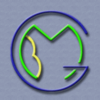   GIMNAZIJA BELI MANASTIR                                                                                    BELI MANASTIR, ŠKLOSKA 3TEL.: 031/701 828OBAVIJEST O UPISU U PRVI RAZRED ZA ŠKOLSKU GODINU 2012/2013.Gimnazija Beli Manastir u prvi razred upisuje ukupno 48 učenika (dva razredna odjela).Obrazovni program- opća gimnazija.Bodovni prag iznosi 42 boda.Vrednuju se i boduju:opći uspjeh sedmog i osmog razreda osnovne školeuspjeh u sedmom i osmom razredu iz hrvatskog jezika, matematike, stranog jezika, povijesti i zemljopisa.Obrazovanje traje četiri godine, strani jezici koji se uče su engleski i njemački jezik.Ljetni upisni rok Prvi upisni krug:° prijava za upis je u ponedjeljak 2. srpnja i utorak 3. srpnja 2012.  od  8,00 do 16,00 sati.° objava rezultata (ljestvica poretka na oglasnoj ploči i mrežnim    stranicama Škole) je u srijedu 4. srpnja 2012. do 14,00 sati.° upis je u četvrtak 5. srpnja 2012. od 8,00 do 16,00 sati.Drugi upisni krug: ° prijava za upis je u ponedjeljak 9. srpnja 2012. od 8,00 do 16,00     sati. ° objava rezultata (ljestvica poretka na oglasnoj ploči i mrežnim     stranicama Škole) je u utorak 10. srpnja 2012. do 12,00 sati.° upis je u srijedu 11. srpnja 2012. od 8,00 do 16,00 sati.Jesenski upisni rokprijava za upis je u ponedjeljak 20. kolovoza 2012. od 8,00 do 16,00 sati.objava rezultata je u utorak 21. kolovoza 2012. do 12,00 sati.upis je u srijedu 22. kolovoza 2012. od 8,00 do 16,00 sati i u četvrtak 23. kolovoza 2012. od 8,00 do 12,00 sati.POTREBNI DOKUMENTI:Prijavnica na natječaj (dobije se u Školi, potpisuje ga roditelj ili skrbnik i time odobrava školi uvid u osobne podatke učenika u Ministarstvu uprave).Svjedodžbe VII. i VIII. razreda osnovne škole (originali)Dokumenti kojima učenik ostvaruje:pravo na izravan upis - ukoliko prijeđu bodovni prag - djeca poginulih, zatočenih i nestalih hrvatskih branitelja iz Domovinskog rata i djeca 100%-tnih hrvatskih ratnih vojnih invalida, djeca civilni invalidi rata  pravo na vrednovanje posebnih rezultata postignutih na natjecanjima (za osvojena prva tri mjesta na državnim natjecanjima iz predmeta značajnih za upis ostvaruje se dodatnih 1 do 3 boda, za osvojena prva tri mjesta na županijskom i međužupanijskom natjecanju iz navedenih predmeta 1 bod te za sudjelovanje na državnoj smotri LIDRANO 1 bod) Pravo na vrednovanje završena najmanje četiri razreda glazbene ili plesne škole, uz osnovnu školu, s dodatna 2 boda te ostala prava na temelju Odluke o elementima i kriterijima za izbor kandidata za upis u srednje škole u školskoj godini 2012/2013.      Ravnatelj:Veljko Frank, prof.U Belom Manastiru 19.06.2012. 